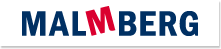 Actuele lesbrief Engels – T-RexVoor de docentDe T. Rex liep een stuk langzamer dan gedacht. Dat blijkt uit nieuw onderzoek.ERK-niveauLezen A2 - Lezen om informatie op te doen – Kan specifieke informatie begrijpen in eenvoudige teksten. (LEA2-3a)Leesstrategieën - Kan zijn of haar begrip van de algemene betekenis van korte teksten over alledaagse onderwerpen van concrete aard gebruiken om de vermoedelijke betekenis van onbekende woorden af te leiden uit de context.Kan gebruikmaken van tweetalige (online) woordenboeken om woordbegrip te controleren, indien toegestaan.IntroT. rex walked surprisingly slowly, a new study finds. What do we know about T. rex? Assignment 1a	Write the following words as numbers. sixty-sixsixty-eight one millionfifteentwentyone thousand five hundredtwenty-eightT. RexCould you run faster than a Tyrannosaurus rex? Maybe! A new study shows that T. rex was not as fast as we thought. Find out more about the things we do know about T. rex here. Read the first part only, up to Nation’s T. rex Facts.Assignment 2Read the text. Connect the words and expressions in the two columns that have the same meaning. Assignment 3a	True or false?1	“Rex” is the Latin word for “king”.2	66-68 million years ago, the climate on earth was warmer than it is now.3	No insects lived on earth 66-68 million years ago.4	Scientists think Tyrannosaurus rex was a meat eater.5	The sense of smell of Tyrannosaurus rex was probably very good.6	Tyrannosaurus rex had long arms to help him eat.b	What was the weather on earth like when Tyrannosaurus rex lived?1	It was a lot wetter and stormier than now.2	It was more or less the same as now.3	It was mostly warmer on earth than it is now.4	It was still very cold because of the last ice age.c	Which animals are related to Tyrannosaurus rex? Choose all the correct answers.1	birds2	carcharodontosaurus3	crocodiles4	giganotosaurus 5	insects6	scientists7	spinosaurus8	teenagersAssignment 4Take a break. Click to listen to this T-rex singing its funk. tyrantan animal that lives by killing and eating other animalsCretaceous Periodthe bones that form the head and face of a person or animalMontanato change or develop slowly into a better formWyominga flat area of land next to a river that is flooded when the river overflowsresembledlooked likefloodplainmembers of the same familymammalone of the five natural powers (touch, taste, smell, sight, and hearing)skullone of the states of the United States of Americarelativesone of the states of the United States of Americasensea ruler with all the powersense of smella short period when someone or something grows quicklypredatorsomething which shows that something else is true or presentevidencethe thing your nose helps you withto evolvetime on earth 135 million to 63 million (het krijt)growth spurta warm-blooded animal that feeds milk to its young and usually has hair or fur